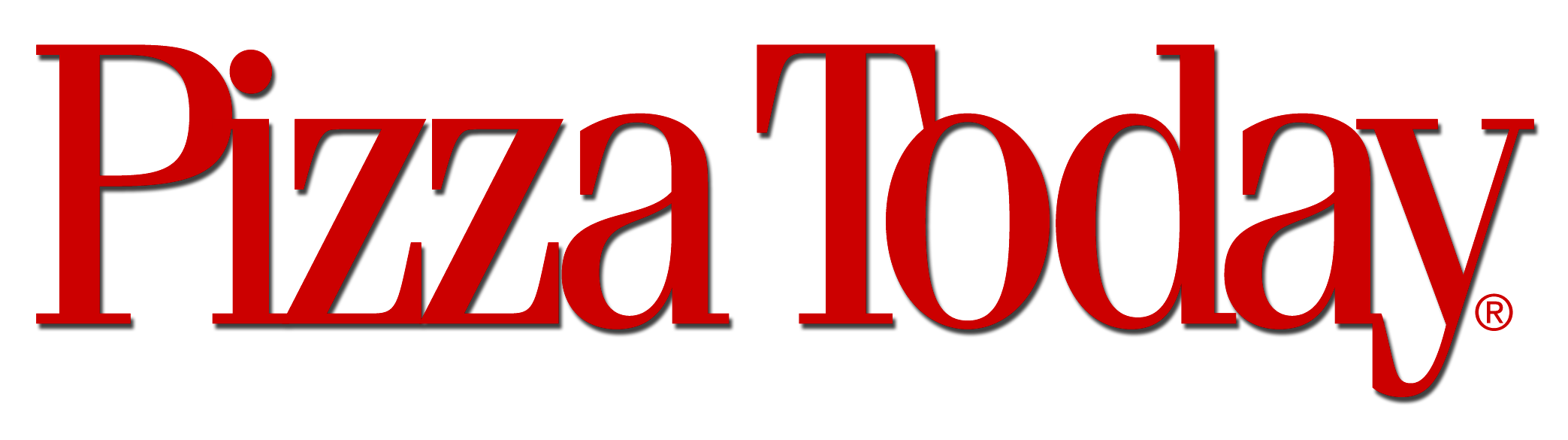 FOR IMMEDIATE RELEASE			    For More Information:						    YOUR NAME, PIZZERIA						    (xxx) xxx-xxxx						    youremail@email.com						    Jeremy White, Editor-in-Chief							    Pizza Today							    (502) 736-9500							    jwhite@pizzatoday.comLOCAL PIZZERIA NAMED TOPIZZA TODAY® MAGAZINE’S HOT 100 LISTYOUR PIZZERIA NAME one of America’s top-grossing pizzeriasCity, State., (Oct. 1, 2015) — A locally owned, independent pizza shop is among the nation’s best-performing pizzerias, according to Pizza Today magazine, the leading publication of the $42 billion pizza industry. The magazine, which annually ranks the largest independent operations in the U.S. based on sales, this month named YOUR PIZZERIA NAME to its prestigious Hot 100 list. Based in YOUR CITY, YOUR PIZZERIA NAME has X stores and reports annual sales in excess of $X million. YOUR PIZZERIA NAME is ranked No. X on the magazine’s Hot 100 list.“Making our list is quite an accomplishment,” said Pizza Today Editor-in-Chief Jeremy White. “Each year our readers await the release of the Hot 100 list anxiously. Making it here isn’t easy — it’s a testament to many factors such as great food and service, solid marketing and old-fashioned hard work. The pizzerias on our Hot 100 list have managed to really set themselves apart from the competition.”Founded in XXXX, YOUR PIZZERIA NAME is operated by YOUR NAME. For more information, visit YOUR WEBSITE. To view Pizza Today’s entire Hot 100 Independent Pizzerias list, visit http://www.pizzatoday.com/departments/features/2015-hot-100-independent-pizzerias/ .